Областное государственное автономное профессиональное образовательное учреждение «Яковлевский педагогический колледж»БИБЛИОТЕКА КОЛЛЕДЖА БЮЛЛЕТЕНЬ НОВЫХ ПОСТУПЛЕНИЙ № 3 2016 г.Автор, заглавиеКол-во экз.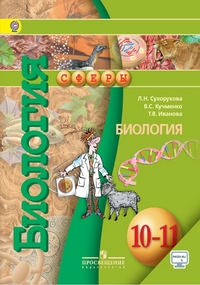 Сухорукова, Л.Н. Биология. 10-11 кл. : учеб. для общеобразоват. организаций : базовый уровень / Л.Н. Сухорукова, В.С. Кучменко, Т.В. Иванова. – 3-е изд. – Москва : Просвещение, 2016. – 127 с. : ил.     Данный учебник соответствует требованиям Федерального государственного образовательного стандарта основного среднего (полного) образования. Главное внимание уделено основным законам и теориям биологии, охватывающим разные уровни организации живой природы.Особенностями данного учебника являются фиксированный в тематических разворотах формат, лаконичность и жёсткая структурированность текста, разнообразный иллюстративный ряд. 5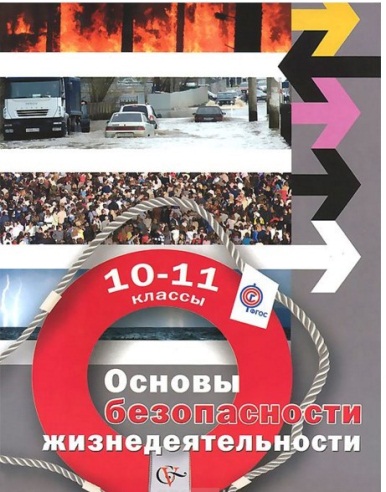 Алексеев, С.В. Основы безопасности жизнедеятельности : 10–11 классы : базовый уровень : учебник для учащихся общеобразовательных организаций / С.В. Алексеев, С.П. Данченко, Г.А. Костецкая и др. – 2-е изд. – Москва : Вентана-Граф, 2015. – 416 с. : ил.     Учебник предназначен для формирования у учащихся знаний о правилах безопасности жизнедеятельности, об основах медицины и здорового образа жизни, о национальной безопасности России и военной службе. Разнообразный фактический материал, занимательные вопросы и практические задания способствуют закреплению навыков безопасного поведения в повседневной жизни и при чрезвычайных ситуациях. Соответствует федеральному государственному образовательному стандарту среднего (полного) общего образования (2012 г.).5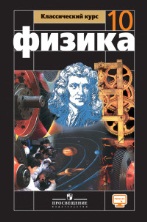 Мякишев Г.Я. Физика. 10 класс : учеб. для общеобразоват. организаций : базовый уровень / Сотский; под ред. Н.А. Парфентьевой. – 2- е изд. – Москва : Просвещение, 2016. – 416 с. :  ил.   В учебнике рассмотрены преимущественно вопросы классической физики: классической механики, молекулярной физики, электродинамики. Учебный материал содержит информацию, расширяющую кругозор учащегося; темы докладов на семинарах, интернет-конференциях; ключевые слова, несущие главную смысловую нагрузку по изложенной теме; образцы заданий ЕГЭ.     Учебник соответствует требованиям Федерального государственного образовательного стандарта среднего (полного) общего образования и реализует базовый уровень образования учащихся 10 класса.10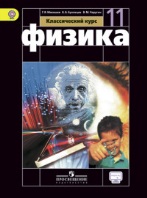 Мякишев Г.Я. Физика. 11 класс : учеб. для общеобразоват. организаций : базовый уровень / Г.Я. Мякишев, Б.Б. Буховцев, В.М. Чаругин; под ред. Н.А. Парфентьевой. – 3-е изд. – М. : Просвещение, 2016. – 432 с. : ил.     Учебник  переработан в соответствии с федеральным компонентом государственного стандарта общего образования. В учебнике реализуются профильный и базовый уровни.
Материал учебника дает представление о теории относительности, квантовой теории, физике атомного ядра и элементарных частиц.10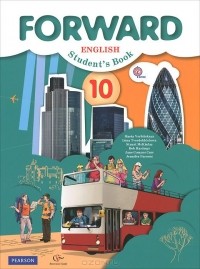 Английский язык : 10 класс : базовый уровень : учеб. для учащихся общеобразоват. организаций  / [М.В. Вербицкая, С. Маккинли, Б. Хастингс и др.] ; под ред. М.В. Вербицкой. . – 2-е изд., дополн – Вентана-Граф : Pearson Education Limited, 2016. – 144 с. : ил. – ( Forward).  В комплекте с учебником предлагается компакт-диск с аудиоприложением к учебнику.
Соответствует федеральному государственному образовательному стандарту среднего (полного) общего образования (2012 г.).5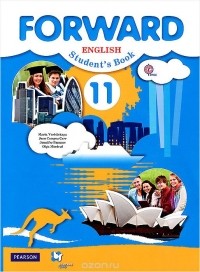 Английский язык : 11 класс : базовый уровень : учеб. для учащихся общеобразоват. организаций  / [М.В. Вербицкая, Дж. Каминс Карр, Дж. Парсонс  и др.] ; под ред. М.В. Вербицкой. – Вентана-Граф : Pearson Education Limited, 2016. – 176 с. : ил. – ( Forward). (+ компакт-диск с аудиоприложением к учебнику) В комплекте с учебником предлагается компакт-диск с аудиоприложением к учебнику.
Соответствует федеральному государственному образовательному стандарту среднего (полного) общего образования (2012 г.).Рекомендовано Министерством образования и науки Российской Федерации.5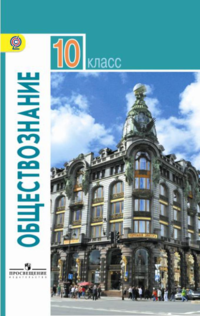 Обществознание. 10 класс : учеб. для общеобразоват. организаций : базовый уровень / [Л.Н. Боголюбов, Ю.И. Аверьянов, А.В. Белявский и др.] ; под ред. Л.Н. Боголюбова [и др.] – 3-е изд. – Москва : Просвещение, 2016. – 350 с. Учебник переработан в соответствии с требованиями ФГОС среднего общего образования. Работа с учебником обеспечит сформированность знаний об обществе как целостной развивающейся системе в единстве и взаимодействии его основных сфер и институтов, представлений о современном российском обществе, об основных тенденциях развития мирового сообщества в глобальном мире. Методический аппарат ориентирован на активную работу с различными источниками социальной информации и проектную деятельность.5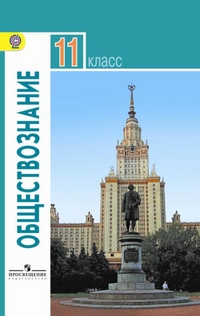 Обществознание. 11 класс : учеб. для общеобразоват. организаций : базовый уровень / [Л.Н. Боголюбов, Н.И. Городецкая, Л.Ф. Иванова и др.] ; под ред. Л.Н. Боголюбова [и др.] – 2-е изд. – Москва : Просвещение, 2016. – 335 с. Учебник переработан в соответствии с требованиями ФГОС среднего общего образования. Работа с учебником обеспечит сформированность знаний об обществе как целостной развивающейся системе в единстве и взаимодействии его основных сфер и институтов, представлений о современном российском обществе, об основных тенденциях развития мирового сообщества в глобальном мире. Методический аппарат ориентирован на активную работу с различными источниками социальной информации и проектную деятельность.15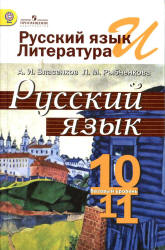 Власенков А.  И. Русский язык и литература. Русский язык. 10–11 классы : учеб. для общеобразоват. организаций : базовый уровень / А. И. Власенков, Л. М. Рыбченкова. – 3-е изд. – Москва : Просвещение, 2016. – 287 с.Учебник переработан в соответствии с требованиями Федерального государственного образовательного стандарта среднего (полного) общего образования, по-новому внешне и внутренне оформлен : введены новые рубрики, одна из которых — «Тропинка к литературе», непосредственно связанная с изучаемыми в курсе литературы 10 и 11 классов художественными произведениями и их комплексным анализом. Центральной темой интегрированного курса «Русский язык и литература» является культура речи, освоение которой позволит учащимся овладеть основными приёмами использования языковых средств в различных ситуациях речевого общения. Предусмотрены дифференцированные задания и упражнения разной направленности.6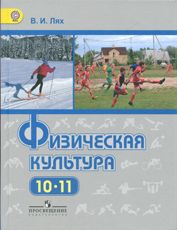 Лях, В.И. Физическая культура. 10–11 классы : учеб. для общеобразоват. организаций : базовый уровень  / В.И. Лях. – 3-е изд. – Москва : Просвещение, 2016. – 255 с.: ил.Учебник переработан в соответствии с Федеральным государственным образовательным стандартом среднего общего образования и направлен на достижение учащимися планируемых результатов.
В учебник включены теоретические сведения об основах физической культуры, обязательный учебный материал по спортивным играм, лёгкой атлетике, гимнастике, элементам единоборств, лыжной подготовке и плаванию. Описаны также самостоятельные занятия роликовыми коньками, дартсом, аэробикой и другими видами спорта.5